Weekly Calendar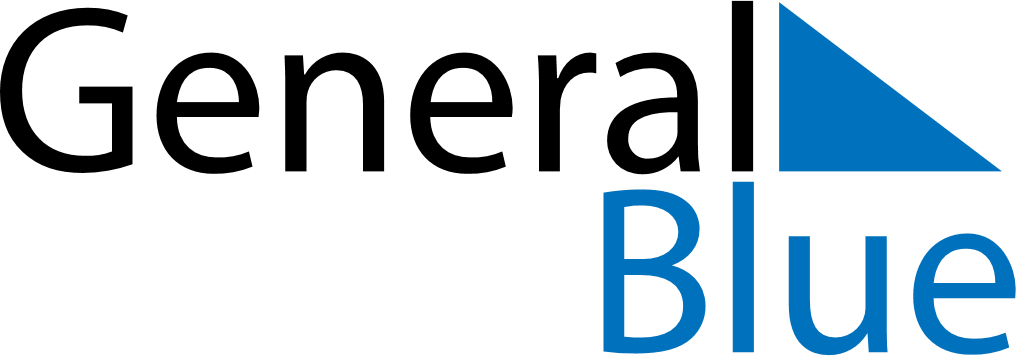 June 16, 2024 - June 22, 2024Weekly CalendarJune 16, 2024 - June 22, 2024SundayJun 16MondayJun 17TuesdayJun 18WednesdayJun 19ThursdayJun 20FridayJun 21SaturdayJun 22MY NOTES